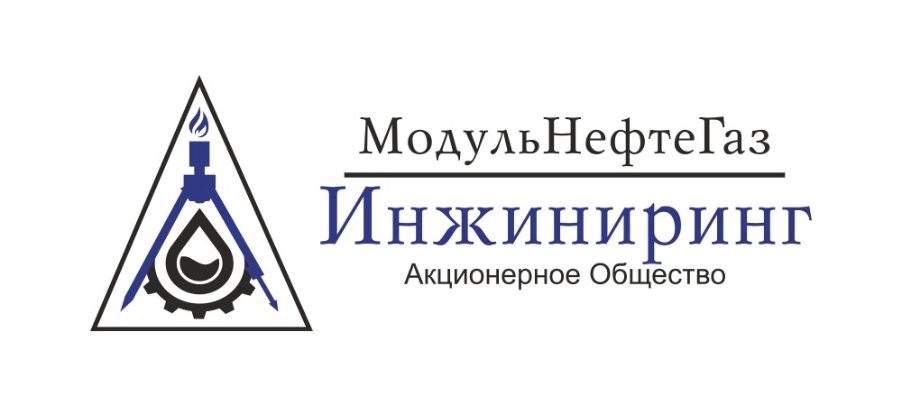 450075, РФ, Республика Башкортостан г. Уфа, ул. Рихарда Зорге, 75+7 (347) 216-10-01office@mngi.suwww.mngi.suОПРОСНЫЙ ЛИСТ ДЛЯ ЗАКАЗА КДФТ Наименование предприятия-заказчика и место эксплуатации: ____________________________________________________________________________________________________________________Наименование проектирующей организации: __________________________________________________________________________________________________________________________________Контактное лицо: _________________________________________________________________________________________________________________________________________________________* обязательно для заполнения, без этих данных расчет не производитсяИнформацию подготовил:Фамилия, Имя, Отчество: 	_____________________________________________________Должность: 			_____________________________________________________Компания: 			_____________________________________________________Почтовый адрес: 		_____________________________________________________Телефон: 			_____________________________________________________Факс: 				_____________________________________________________М.П.		________________________ Подпись руководителя предприятия (отдела)__________________________________ Расшифровка подписи№Показатели Показатели Показатели Показатели Показатели Показатели Показатели Значения1*Производительность, м3/сут (при t=20 С, Р):*Производительность, м3/сут (при t=20 С, Р):*Производительность, м3/сут (при t=20 С, Р):*Производительность, м3/сут (при t=20 С, Р):*Производительность, м3/сут (при t=20 С, Р):*Производительность, м3/сут (при t=20 С, Р):*Производительность, м3/сут (при t=20 С, Р):1- по жидкости (нефть + вода)- по жидкости (нефть + вода)- по жидкости (нефть + вода)- по жидкости (нефть + вода)- по жидкости (нефть + вода)- по жидкости (нефть + вода)- по жидкости (нефть + вода)1- по нефти- по нефти- по нефти- по нефти- по нефти- по нефти- по нефти1- по воде (для КНС)- по воде (для КНС)- по воде (для КНС)- по воде (для КНС)- по воде (для КНС)- по воде (для КНС)- по воде (для КНС)2*Давление, МПа:*Давление, МПа:*Давление, МПа:*Давление, МПа:*Давление, МПа:*Давление, МПа:*Давление, МПа:2- на входе на установку- на входе на установку- на входе на установку- на входе на установку- на входе на установку- на входе на установку- на входе на установку2- на выходе с установки- на выходе с установки- на выходе с установки- на выходе с установки- на выходе с установки- на выходе с установки- на выходе с установки3*Температура, С:*Температура, С:*Температура, С:*Температура, С:*Температура, С:*Температура, С:*Температура, С:3- на входе на установку- на входе на установку- на входе на установку- на входе на установку- на входе на установку- на входе на установку- на входе на установку3- на выходе с установки- на выходе с установки- на выходе с установки- на выходе с установки- на выходе с установки- на выходе с установки- на выходе с установки4Свойства нефти:Свойства нефти:Свойства нефти:Свойства нефти:Свойства нефти:Свойства нефти:Свойства нефти:4- плотность нефти, С, кг/м3- плотность нефти, С, кг/м3- плотность нефти, С, кг/м3- плотность нефти, С, кг/м3- плотность нефти, С, кг/м3- плотность нефти, С, кг/м3- плотность нефти, С, кг/м34- вязкость, мм2/с (МПа×с)- вязкость, мм2/с (МПа×с)- вязкость, мм2/с (МПа×с)при 20 Спри 20 Спри 20 Спри 20 С4- вязкость, мм2/с (МПа×с)- вязкость, мм2/с (МПа×с)- вязкость, мм2/с (МПа×с)при 50 Спри 50 Спри 50 Спри 50 С4- вязкость, мм2/с (МПа×с)- вязкость, мм2/с (МПа×с)- вязкость, мм2/с (МПа×с)при рабочей температурепри рабочей температурепри рабочей температурепри рабочей температуре4- компонентный состав пластовой и дегазированной нефти- компонентный состав пластовой и дегазированной нефти- компонентный состав пластовой и дегазированной нефти- компонентный состав пластовой и дегазированной нефти- компонентный состав пластовой и дегазированной нефти- компонентный состав пластовой и дегазированной нефти- компонентный состав пластовой и дегазированной нефти5*Содержание, % масс.:*Содержание, % масс.:*Содержание, % масс.:*Содержание, % масс.:*Содержание, % масс.:*Содержание, % масс.:*Содержание, % масс.:5- парафина- парафина- парафина- парафина- парафина- парафина- парафина5- общей серы- общей серы- общей серы- общей серы- общей серы- общей серы- общей серы5- меркаптановой серы- меркаптановой серы- меркаптановой серы- меркаптановой серы- меркаптановой серы- меркаптановой серы- меркаптановой серы5- сероводорода- сероводорода- сероводорода- сероводорода- сероводорода- сероводорода- сероводорода5- смол и асфальтенов- смол и асфальтенов- смол и асфальтенов- смол и асфальтенов- смол и асфальтенов- смол и асфальтенов- смол и асфальтенов6Содержание механических примесей в жидкости на входе в установку, мг/дм3:Содержание механических примесей в жидкости на входе в установку, мг/дм3:Содержание механических примесей в жидкости на входе в установку, мг/дм3:Содержание механических примесей в жидкости на входе в установку, мг/дм3:Содержание механических примесей в жидкости на входе в установку, мг/дм3:Содержание механических примесей в жидкости на входе в установку, мг/дм3:Содержание механических примесей в жидкости на входе в установку, мг/дм3:6- состав мех. примесей- состав мех. примесей- состав мех. примесей- состав мех. примесей- состав мех. примесей- состав мех. примесей- состав мех. примесей6- гранулометрия- гранулометрия- гранулометрия- гранулометрия- гранулометрия- гранулометрия- гранулометрия7Температура застывания нефти, СТемпература застывания нефти, СТемпература застывания нефти, СТемпература застывания нефти, СТемпература застывания нефти, СТемпература застывания нефти, СТемпература застывания нефти, С8Температура начала кристаллизации парафина, СТемпература начала кристаллизации парафина, СТемпература начала кристаллизации парафина, СТемпература начала кристаллизации парафина, СТемпература начала кристаллизации парафина, СТемпература начала кристаллизации парафина, СТемпература начала кристаллизации парафина, С9Состав (% мольн.) и свойства газа:Состав (% мольн.) и свойства газа:Состав (% мольн.) и свойства газа:Состав (% мольн.) и свойства газа:Состав (% мольн.) и свойства газа:Состав (% мольн.) и свойства газа:Состав (% мольн.) и свойства газа:9- N2 (азот)- N2 (азот)- N2 (азот)- N2 (азот)- N2 (азот)- N2 (азот)- N2 (азот)9- СО2 (углекислый газ)- СО2 (углекислый газ)- СО2 (углекислый газ)- СО2 (углекислый газ)- СО2 (углекислый газ)- СО2 (углекислый газ)- СО2 (углекислый газ)9- *Н2S (сероводород) - *Н2S (сероводород) - *Н2S (сероводород) - *Н2S (сероводород) - *Н2S (сероводород) - *Н2S (сероводород) - *Н2S (сероводород) 9- СН4 (метан) - СН4 (метан) - СН4 (метан) - СН4 (метан) - СН4 (метан) - СН4 (метан) - СН4 (метан) 9- С2Н6 (этан) - С2Н6 (этан) - С2Н6 (этан) - С2Н6 (этан) - С2Н6 (этан) - С2Н6 (этан) - С2Н6 (этан) 9- С3Н8 (пропан) - С3Н8 (пропан) - С3Н8 (пропан) - С3Н8 (пропан) - С3Н8 (пропан) - С3Н8 (пропан) - С3Н8 (пропан) 9- iC4H10 (изобутан)- iC4H10 (изобутан)- iC4H10 (изобутан)- iC4H10 (изобутан)- iC4H10 (изобутан)- iC4H10 (изобутан)- iC4H10 (изобутан)9- nC4H10 (н.бутан) - nC4H10 (н.бутан) - nC4H10 (н.бутан) - nC4H10 (н.бутан) - nC4H10 (н.бутан) - nC4H10 (н.бутан) - nC4H10 (н.бутан) 9- iC5H12 (изопентан) - iC5H12 (изопентан) - iC5H12 (изопентан) - iC5H12 (изопентан) - iC5H12 (изопентан) - iC5H12 (изопентан) - iC5H12 (изопентан) 9- nC5H12 (н.пентан)- nC5H12 (н.пентан)- nC5H12 (н.пентан)- nC5H12 (н.пентан)- nC5H12 (н.пентан)- nC5H12 (н.пентан)- nC5H12 (н.пентан)9- С6+выше (гексаны) - С6+выше (гексаны) - С6+выше (гексаны) - С6+выше (гексаны) - С6+выше (гексаны) - С6+выше (гексаны) - С6+выше (гексаны) 9- Газовый фактор, м3 /т (м3/м3)- Газовый фактор, м3 /т (м3/м3)- Газовый фактор, м3 /т (м3/м3)- Газовый фактор, м3 /т (м3/м3)- Газовый фактор, м3 /т (м3/м3)- Газовый фактор, м3 /т (м3/м3)- Газовый фактор, м3 /т (м3/м3)9- Плотность газа, кг/м3- Плотность газа, кг/м3- Плотность газа, кг/м3- Плотность газа, кг/м3- Плотность газа, кг/м3- Плотность газа, кг/м3- Плотность газа, кг/м310Свойства воды:Свойства воды:Свойства воды:Свойства воды:Свойства воды:Свойства воды:Свойства воды:10- солевой состав пластовой воды- солевой состав пластовой воды- солевой состав пластовой воды- солевой состав пластовой воды- солевой состав пластовой воды- солевой состав пластовой воды- солевой состав пластовой воды10- рН- рН- рН- рН- рН- рН- рН10- плотность при _____ С, кг/м3- плотность при _____ С, кг/м3- плотность при _____ С, кг/м3- плотность при _____ С, кг/м3- плотность при _____ С, кг/м3- плотность при _____ С, кг/м3- плотность при _____ С, кг/м310- общая минерализация, г/дм3- общая минерализация, г/дм3- общая минерализация, г/дм3- общая минерализация, г/дм3- общая минерализация, г/дм3- общая минерализация, г/дм3- общая минерализация, г/дм311Обводненность нефти, %Обводненность нефти, %Обводненность нефти, %Обводненность нефти, %Обводненность нефти, %Обводненность нефти, %Обводненность нефти, %11- в первый год эксплуатации- в первый год эксплуатации- в первый год эксплуатации- в первый год эксплуатации- в первый год эксплуатации- в первый год эксплуатации- в первый год эксплуатации11- по годам эксплуатации- по годам эксплуатации- по годам эксплуатации- по годам эксплуатации- по годам эксплуатации- по годам эксплуатации- по годам эксплуатации12Требования к качеству подготовкиТребования к качеству подготовкиТребования к качеству подготовкиТребования к качеству подготовкиТребования к качеству подготовкиТребования к качеству подготовкиТребования к качеству подготовки    *Нефть на выходе:    *Нефть на выходе:    *Нефть на выходе:    *Нефть на выходе:    *Нефть на выходе:    *Нефть на выходе:    *Нефть на выходе:- содержание воды, %- содержание воды, %- содержание воды, %- содержание воды, %- содержание воды, %- содержание воды, %- содержание воды, %- содержание хлористых солей, мг/дм3- содержание хлористых солей, мг/дм3- содержание хлористых солей, мг/дм3- содержание хлористых солей, мг/дм3- содержание хлористых солей, мг/дм3- содержание хлористых солей, мг/дм3- содержание хлористых солей, мг/дм3- давление насыщенных паров, мм рт. ст.- давление насыщенных паров, мм рт. ст.- давление насыщенных паров, мм рт. ст.- давление насыщенных паров, мм рт. ст.- давление насыщенных паров, мм рт. ст.- давление насыщенных паров, мм рт. ст.- давление насыщенных паров, мм рт. ст.*Пластовая вода на выходе:*Пластовая вода на выходе:*Пластовая вода на выходе:*Пластовая вода на выходе:*Пластовая вода на выходе:*Пластовая вода на выходе:*Пластовая вода на выходе:- содержание растворенного газа, л/м3- содержание растворенного газа, л/м3- содержание растворенного газа, л/м3- содержание растворенного газа, л/м3- содержание растворенного газа, л/м3- содержание растворенного газа, л/м3- содержание растворенного газа, л/м3- содержание механических примесей, мг/дм3- содержание механических примесей, мг/дм3- содержание механических примесей, мг/дм3- содержание механических примесей, мг/дм3- содержание механических примесей, мг/дм3- содержание механических примесей, мг/дм3- содержание механических примесей, мг/дм3- содержание нефтепродуктов, мг/дм3- содержание нефтепродуктов, мг/дм3- содержание нефтепродуктов, мг/дм3- содержание нефтепродуктов, мг/дм3- содержание нефтепродуктов, мг/дм3- содержание нефтепродуктов, мг/дм3- содержание нефтепродуктов, мг/дм3*Попутный газ:*Попутный газ:*Попутный газ:*Попутный газ:*Попутный газ:*Попутный газ:*Попутный газ:- давление на выходе с установки, МПа- давление на выходе с установки, МПа- давление на выходе с установки, МПа- давление на выходе с установки, МПа- давление на выходе с установки, МПа- давление на выходе с установки, МПа- давление на выходе с установки, МПа- содержание капельной жидкости, мг/дм3- содержание капельной жидкости, мг/дм3- содержание капельной жидкости, мг/дм3- содержание капельной жидкости, мг/дм3- содержание капельной жидкости, мг/дм3- содержание капельной жидкости, мг/дм3- содержание капельной жидкости, мг/дм313Учет нефти:Учет нефти:Учет нефти:Учет нефти:- оперативный- оперативный- оперативный13Учет нефти:Учет нефти:Учет нефти:Учет нефти:- коммерческий- коммерческий- коммерческий14*Указать способ утилизации газа:*Указать способ утилизации газа:*Указать способ утилизации газа:*Указать способ утилизации газа:*Указать способ утилизации газа:*Указать способ утилизации газа:*Указать способ утилизации газа:14- газодизельэлектростанция- газодизельэлектростанция- газодизельэлектростанция- газодизельэлектростанция- газодизельэлектростанция- газодизельэлектростанция- газодизельэлектростанция14- газотурбинная электростанция- газотурбинная электростанция- газотурбинная электростанция- газотурбинная электростанция- газотурбинная электростанция- газотурбинная электростанция- газотурбинная электростанция14- факел- факел- факел- факел- факел- факел- факел14- в трубопровод- в трубопровод- в трубопровод- в трубопровод- в трубопровод- в трубопровод- в трубопровод14- подача на ГПЗ:- подача на ГПЗ:- подача на ГПЗ:- подача на ГПЗ:компрессорнаякомпрессорнаякомпрессорная14- подача на ГПЗ:- подача на ГПЗ:- подача на ГПЗ:- подача на ГПЗ:безкомпрессорнаябезкомпрессорнаябезкомпрессорная14- другое- другое- другое- другое- другое- другое- другое15*Температура района эксплуатации изделия:*Температура района эксплуатации изделия:*Температура района эксплуатации изделия:*Температура района эксплуатации изделия:*Температура района эксплуатации изделия:*Температура района эксплуатации изделия:*Температура района эксплуатации изделия:15- средняя температура самой холодной пятидневки, оС- средняя температура самой холодной пятидневки, оС- средняя температура самой холодной пятидневки, оС- средняя температура самой холодной пятидневки, оС- средняя температура самой холодной пятидневки, оС- средняя температура самой холодной пятидневки, оС- средняя температура самой холодной пятидневки, оС15- абсолютно минимальная температура, оС- абсолютно минимальная температура, оС- абсолютно минимальная температура, оС- абсолютно минимальная температура, оС- абсолютно минимальная температура, оС- абсолютно минимальная температура, оС- абсолютно минимальная температура, оС16*Указать вид строительства:*Указать вид строительства:*Указать вид строительства:*Указать вид строительства:*Указать вид строительства:*Указать вид строительства:*Указать вид строительства:16    - реконструкция    - реконструкция    - реконструкция    - реконструкция    - реконструкция    - реконструкция    - реконструкция16    - новое строительство    - новое строительство    - новое строительство    - новое строительство    - новое строительство    - новое строительство    - новое строительство17В случае реконструкции выслать существующую технологическую схему объекта с кратким описанием работы схемы, перечень основных технологических параметров и оборудованияВ случае реконструкции выслать существующую технологическую схему объекта с кратким описанием работы схемы, перечень основных технологических параметров и оборудованияВ случае реконструкции выслать существующую технологическую схему объекта с кратким описанием работы схемы, перечень основных технологических параметров и оборудованияВ случае реконструкции выслать существующую технологическую схему объекта с кратким описанием работы схемы, перечень основных технологических параметров и оборудованияВ случае реконструкции выслать существующую технологическую схему объекта с кратким описанием работы схемы, перечень основных технологических параметров и оборудованияВ случае реконструкции выслать существующую технологическую схему объекта с кратким описанием работы схемы, перечень основных технологических параметров и оборудованияВ случае реконструкции выслать существующую технологическую схему объекта с кратким описанием работы схемы, перечень основных технологических параметров и оборудования18Рекомендуемая марка стали:Рекомендуемая марка стали:Рекомендуемая марка стали:Рекомендуемая марка стали:Рекомендуемая марка стали:Рекомендуемая марка стали:Рекомендуемая марка стали:18- корпусов КДФТ- корпусов КДФТ- корпусов КДФТ- корпусов КДФТ- корпусов КДФТ- корпусов КДФТ- корпусов КДФТ18- трубопроводной обвязки- трубопроводной обвязки- трубопроводной обвязки- трубопроводной обвязки- трубопроводной обвязки- трубопроводной обвязки- трубопроводной обвязки19Комплектация: (комплект трубной обвязки и запорной арматуры, лестницы и площадки обслуживания) Комплектация: (комплект трубной обвязки и запорной арматуры, лестницы и площадки обслуживания) Комплектация: (комплект трубной обвязки и запорной арматуры, лестницы и площадки обслуживания) Комплектация: (комплект трубной обвязки и запорной арматуры, лестницы и площадки обслуживания) Комплектация: (комплект трубной обвязки и запорной арматуры, лестницы и площадки обслуживания) Комплектация: (комплект трубной обвязки и запорной арматуры, лестницы и площадки обслуживания) Комплектация: (комплект трубной обвязки и запорной арматуры, лестницы и площадки обслуживания) 20Оборудование КИПИзмерение давления по месту/дистанционноеИзмерение давления по месту/дистанционноеИзмерение давления по месту/дистанционноеДа/нетУказать производителя или модельУказать производителя или модель20Оборудование КИПИзмерение температуры по месту/дистанционноеИзмерение температуры по месту/дистанционноеИзмерение температуры по месту/дистанционноеДа/нетУказать производителя или модельУказать производителя или модель20Оборудование КИПИзмерение межфазного уровняИзмерение межфазного уровняИзмерение межфазного уровняДа/нетУказать производителя или модельУказать производителя или модель20Оборудование КИПИзмерение расхода водыИзмерение расхода водыИзмерение расхода водыДа/нетУказать производителя или модельУказать производителя или модель20Оборудование КИПИзмерение расхода нефтиИзмерение расхода нефтиИзмерение расхода нефтиДа/нетУказать производителя или модельУказать производителя или модель20Оборудование КИПИзмерение расхода газаИзмерение расхода газаИзмерение расхода газаДа/нетУказать производителя или модельУказать производителя или модель20Оборудование КИПАнализатор/сигнализатор качества водыАнализатор/сигнализатор качества водыАнализатор/сигнализатор качества водыДа/нетУказать производителя или модельУказать производителя или модель20Оборудование КИПДатчики загазованностиДатчики загазованностиДатчики загазованностиДа/нетУказать производителя или модельУказать производителя или модель20Оборудование КИПОборудование пожарной сигнализацииОборудование пожарной сигнализацииОборудование пожарной сигнализацииДа/нетУказать производителя или модельУказать производителя или модель21АСУ ТПШкаф локальной системы управления (ЛСУ)Шкаф локальной системы управления (ЛСУ)Шкаф локальной системы управления (ЛСУ)Да/нет--21АСУ ТПТип применяемого контроллера (ПЛК)Тип применяемого контроллера (ПЛК)Тип применяемого контроллера (ПЛК)-Указать производителя или модельУказать производителя или модель21АСУ ТПРезервирование ПЛКРезервирование ПЛКРезервирование ПЛКДа/нетУказать способ резервированияУказать способ резервирования21АСУ ТПАРМ оператораАРМ оператораАРМ оператора-Панель управления/ПК/ноутбукПанель управления/ПК/ноутбук21АСУ ТПРазмещение шкафа ЛСУРазмещение шкафа ЛСУРазмещение шкафа ЛСУДа/нетОператорная/помещение ЗаказчикаОператорная/помещение Заказчика22ЭлектрооборудованиеЩиты НКУ для собственных потребителей установкиЩиты НКУ для собственных потребителей установкиЩиты НКУ для собственных потребителей установкиДа/нетУказать производителя применяемой аппаратурыУказать производителя применяемой аппаратуры22ЭлектрооборудованиеЭлектрообогрев трубопроводовЭлектрообогрев трубопроводовЭлектрообогрев трубопроводовДа/нетУказать рекомендуемого производителяУказать рекомендуемого производителя23МетрологияНаличие СИКВ/СИКНС/СИКГНаличие СИКВ/СИКНС/СИКГНаличие СИКВ/СИКНС/СИКГДа/нетУказать количество измерительных линий, необходимость системы обработки информации (СОИ)Указать количество измерительных линий, необходимость системы обработки информации (СОИ)23МетрологияБлок-боксБлок-боксБлок-боксДа/нетОписать систему жизнеобеспеченияОписать систему жизнеобеспеченияМетрологияВычислитель расхода (СОИ)Вычислитель расхода (СОИ)Вычислитель расхода (СОИ)Да/нетУказать производителя/модельУказать производителя/модельМетрологияАРМ оператораАРМ оператораАРМ оператораДа/нетПанель управления/ПК/ноутбукПанель управления/ПК/ноутбукМетрологияЭкспертиза проекта, разработка МВИЭкспертиза проекта, разработка МВИЭкспертиза проекта, разработка МВИДа/нетПо воде/нефти/газуПо воде/нефти/газу24Внешние проводки, кабельные сети внутри площадкиКабельная продукция, клеммные коробки, освещение, электромонтажные изделия и материалы и т.п.Кабельная продукция, клеммные коробки, освещение, электромонтажные изделия и материалы и т.п.Кабельная продукция, клеммные коробки, освещение, электромонтажные изделия и материалы и т.п.Да/нетРекомендации по комплектацииРекомендации по комплектации25Проектная и рабочая документация КИПиАФункциональная схема автоматизацииФункциональная схема автоматизацииФункциональная схема автоматизацииФункциональная схема автоматизацииФункциональная схема автоматизацииДа/нет25Проектная и рабочая документация КИПиАСтруктурная схема комплекса технических средствСтруктурная схема комплекса технических средствСтруктурная схема комплекса технических средствСтруктурная схема комплекса технических средствСтруктурная схема комплекса технических средствДа/нет25Проектная и рабочая документация КИПиАСпецификации оборудования КИПиА, кабельной продукции, стандартных изделий и материаловСпецификации оборудования КИПиА, кабельной продукции, стандартных изделий и материаловСпецификации оборудования КИПиА, кабельной продукции, стандартных изделий и материаловСпецификации оборудования КИПиА, кабельной продукции, стандартных изделий и материаловСпецификации оборудования КИПиА, кабельной продукции, стандартных изделий и материаловДа/нет25Проектная и рабочая документация КИПиАсхемы соединений внешних проводок по разделу автоматизациисхемы соединений внешних проводок по разделу автоматизациисхемы соединений внешних проводок по разделу автоматизациисхемы соединений внешних проводок по разделу автоматизациисхемы соединений внешних проводок по разделу автоматизацииДа/нет25Проектная и рабочая документация КИПиАПланы расположения оборудования и внешних проводок по разделу автоматизацииПланы расположения оборудования и внешних проводок по разделу автоматизацииПланы расположения оборудования и внешних проводок по разделу автоматизацииПланы расположения оборудования и внешних проводок по разделу автоматизацииПланы расположения оборудования и внешних проводок по разделу автоматизацииДа/нет25Проектная и рабочая документация КИПиАСхемы соединений внешних проводок по разделу электрооборудованияСхемы соединений внешних проводок по разделу электрооборудованияСхемы соединений внешних проводок по разделу электрооборудованияСхемы соединений внешних проводок по разделу электрооборудованияСхемы соединений внешних проводок по разделу электрооборудованияДа/нет25Проектная и рабочая документация КИПиАПланы расположения оборудования и внешних проводок по разделу электрооборудованияПланы расположения оборудования и внешних проводок по разделу электрооборудованияПланы расположения оборудования и внешних проводок по разделу электрооборудованияПланы расположения оборудования и внешних проводок по разделу электрооборудованияПланы расположения оборудования и внешних проводок по разделу электрооборудованияДа/нет25Проектная и рабочая документация КИПиАДокументация на ЛСУДокументация на ЛСУДокументация на ЛСУДокументация на ЛСУДокументация на ЛСУДа/нет25Проектная и рабочая документация КИПиАДокументация на щиты НКУДокументация на щиты НКУДокументация на щиты НКУДокументация на щиты НКУДокументация на щиты НКУДа/нет25Проектная и рабочая документация КИПиАДокументация по программному обеспечениюДокументация по программному обеспечениюДокументация по программному обеспечениюДокументация по программному обеспечениюДокументация по программному обеспечениюДа/нет25Проектная и рабочая документация КИПиАДополнительная документацияДополнительная документацияДополнительная документацияДополнительная документацияДополнительная документацияДа/нет26Комплектность поставки оборудования КИПиАОборудование КИПОборудование КИПОборудование КИПОборудование КИПОборудование КИПДа/нет26Комплектность поставки оборудования КИПиАЛСУЛСУЛСУЛСУЛСУДа/нет26Комплектность поставки оборудования КИПиААРМ оператораАРМ оператораАРМ оператораАРМ оператораАРМ оператораДа/нет26Комплектность поставки оборудования КИПиАЩиты НКУЩиты НКУЩиты НКУЩиты НКУЩиты НКУДа/нет26Комплектность поставки оборудования КИПиАКабельная продукция, электромонтажные изделия и материалы в пределах площадкиКабельная продукция, электромонтажные изделия и материалы в пределах площадкиКабельная продукция, электромонтажные изделия и материалы в пределах площадкиКабельная продукция, электромонтажные изделия и материалы в пределах площадкиКабельная продукция, электромонтажные изделия и материалы в пределах площадкиДа/нет26Комплектность поставки оборудования КИПиАОсвещениеОсвещениеОсвещениеОсвещениеОсвещениеДа/нет26Комплектность поставки оборудования КИПиАСОИСОИСОИСОИСОИДа/нет26Комплектность поставки оборудования КИПиААРМ для СОИАРМ для СОИАРМ для СОИАРМ для СОИАРМ для СОИДа/нет26Комплектность поставки оборудования КИПиАЭкспертиза проекта, разработка МВИЭкспертиза проекта, разработка МВИЭкспертиза проекта, разработка МВИЭкспертиза проекта, разработка МВИЭкспертиза проекта, разработка МВИДа/нет27Aнтикоррозионное покрытие (предложение)  -наружное  -внутреннееAнтикоррозионное покрытие (предложение)  -наружное  -внутреннееAнтикоррозионное покрытие (предложение)  -наружное  -внутреннееAнтикоррозионное покрытие (предложение)  -наружное  -внутреннееAнтикоррозионное покрытие (предложение)  -наружное  -внутреннееAнтикоррозионное покрытие (предложение)  -наружное  -внутреннееAнтикоррозионное покрытие (предложение)  -наружное  -внутреннее28Наименование проектного института, контактные телефоныНаименование проектного института, контактные телефоныНаименование проектного института, контактные телефоныНаименование проектного института, контактные телефоныНаименование проектного института, контактные телефоныНаименование проектного института, контактные телефоныНаименование проектного института, контактные телефоны29ШМРШМР29ПНРПНР29Транспортировка (место назначения)Транспортировка (место назначения)30Дополнительные требования:(заполняется Заказчиком)Дополнительные требования:(заполняется Заказчиком)Дополнительные требования:(заполняется Заказчиком)Дополнительные требования:(заполняется Заказчиком)1. Наличие опыта поставки подобного оборудования2. Наличие производственных мощностей для изготовления оборудования (собственное, аренда): цеховое оборудование, лаборатория, контроль качества., термообработки.3. Наличие собственного КБ, патентов «Know How» на заказываемое оборудование.1. Наличие опыта поставки подобного оборудования2. Наличие производственных мощностей для изготовления оборудования (собственное, аренда): цеховое оборудование, лаборатория, контроль качества., термообработки.3. Наличие собственного КБ, патентов «Know How» на заказываемое оборудование.1. Наличие опыта поставки подобного оборудования2. Наличие производственных мощностей для изготовления оборудования (собственное, аренда): цеховое оборудование, лаборатория, контроль качества., термообработки.3. Наличие собственного КБ, патентов «Know How» на заказываемое оборудование.1. Наличие опыта поставки подобного оборудования2. Наличие производственных мощностей для изготовления оборудования (собственное, аренда): цеховое оборудование, лаборатория, контроль качества., термообработки.3. Наличие собственного КБ, патентов «Know How» на заказываемое оборудование.